Curriculum Map 2018-2019: Year 4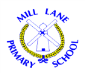 AutumnSpringSummerMain Topic (History)GeographyD&TArt ComputingREMusicMFLYear 4 I am Warrior!  Traders and Raiders.Learn about the Roman Empire and its impact on Britain.Anglo-Saxon invasions, settlements and kingdoms: place names and village lifeAnglo-Saxon art and cultureDescribe and understand key aspects of physical geography, including: climate zones, biomes and vegetation belts, rivers, mountains, volcanoes and earthquakes, and the water cycle.Understand geographical similarities and differences through the study of human and physical geography of a region of the UK and a region in a European country.Locate the world’s countries, using maps to focus on Europe (including the location of Russia) concentrating on their environmental regions, key physical and human characteristics, countries, and major cities.Use research and develop design criteria to inform the design of innovative, functional, appealing products that are fit for purpose, aimed at particular individuals or groups.Prepare and cook a variety of predominantly savoury dishes using a range of cooking techniques.Understand how key events and individuals in design and technology have helped shape the world.Improve their mastery of art and design techniques, including drawing, painting and sculpture with a range of materials (e.g. pencil, charcoal, paint, clay).Use sketch books to record their observations and use them to review and revisit ideas.Find out about great artists, architects and designers in history.Unit 4.1: We are software developers.Unit 4.2: We are toy designers.Festivals:How do Buddhists celebrate?Christmas – What are the journeys associated with Christmas?Roman music: Pan Pipes – link with Science: Pitch.Appreciate and understand a wide range of high -quality live and recorded music drawn from different traditions and from great composers and musicians.Unit 5: Travel, Weather.English (Brilliant Books):Roman Invasion: The Thieves of Ostia by Caroline LawrenceGeography: Location of The Roman Empire: Geographical skills and fieldwork.Music: Roman music: Pan pipes – link with science: pitchArt: Celtic art patternsFreedom for Bon: The Boy Who Saved a Kingdom by N.S. BlackmanD.T: Celtic Round HousesGeography: Location of the Anglo Saxons.  Where did they come from? Geographical skills and fieldwork.Art: Celtic art patternsScience:Working ScientificallyTo be able to ask relevant questionsTo use different scientific enquiry to answer themTo set up simple practical enquiries, comparative and fair testsTo make systematic and careful observationsTo take accurate measurements using standard unitsTo gather, record, classify and present data in a variety of waysTo record findings using simple scientific language, drawings, labelled diagrams, keys, bar charts and tablesSoundTo identify how sounds are made, associating some of them with something vibrating To recognise that vibrations from sounds travel through a medium to the ear To find patterns between the pitch of a sound and features of the object that produced it To find patterns between the volume of a sound and the strength of the vibrations that produced it To recognise that sounds get fainter as the distance from the sound source increases. Article/Value/PSHcEArticle : Value:  British Value: Democracy and CharityKeeping Safe:  Halloween and Bonfire Night Safety.                         Anti-bullying and Road Safety WeekEducational VisitsSegedunum Roman Fort GeographyHistoryD&TArt ComputingREMusicMFLYear 4 Burps, Bottoms and BileConduct a local history study.The history of the River TeesPrepare and cook a variety of predominantly savoury dishes using a range of cooking techniques.Understand and apply the principles of a healthy and varied diet.Select from and use a wider range of tools and equipment to perform practical tasks accurately.Use research and develop design criteria to inform the design of innovative, functional, appealing products that are fit for purpose, aimed at particular individuals or groups.Improve their mastery of art and design techniques, including drawing, painting and sculpture with a range of materials (e.g. pencil, charcoal, paint, clay).Unit 4.3: We are musicians.Unit 4.4: We are HTML editors.Places of Worship:What is a church and why is it important?Festivals/Beliefs and Practices:Why is Easter important to Christians?Improvise and compose music for a range of purposes using the interrelated dimensions of music.Unit 6: expressing opinions about likes and dislikes Unit 7: Healthy foods and drinksEnglish (Brilliant Books):Demon Dentist (David Walliams)Science:States of Matter- To be able to compare and group materials according to whether they are solids, liquids or gases, to observe that some materials change when they are heated/cooled, to be able to measure or research temperature at which this happens,  to be able to identify the part played by evaporation and condensation in the water cycle and associate the rate of evaporation with temperatureLiving things and their habitatsTo recognise that living things can be grouped in a variety of ways To explore and use classification keys to help group, identify and name a variety of living things in their local and wider environment To recognise that environments can change and that this can sometimes pose dangers to living things.Article/Value/PSHcEArticle : Value:  British Value: My Money Week (saving)Keeping Safe: Internet SafetyEducational VisitsGuisborough Walkway: PincinthorpeMain Topic (Geography)HistoryD&TArt ComputingREMusicMFLYear 4 Blue Abyss Identify the position and significance of latitude, longitude, Equator, N Hemisphere, S Hemisphere, the Tropics of Cancer and Capricorn, Arctic and Antarctic Circle, the Greenwich Meridian and time zones.Use maps, atlases, globes and computer mapping to locate countries and describe features studied.Describe and understand key aspects of human geography, including: the distribution of natural resources including energy, food, minerals and water.Study an aspect or theme in British history that extends pupils’ chronological knowledge beyond 1066. –1872 Royal Navy ship, HMS ChallengerUnderstand how key events and individuals in design and technology have helped shape the world.Understand and use electrical systems in their products (e.g. series circuits incorporating switches, bulbs, buzzers and motors).Use sketch books to record their observations and use them to review and revisit ideas.Improve their mastery of art and design techniques, including drawing, painting and sculpture with a range of materials (e.g. pencil, charcoal, paint, clay).Find out about great artists, architects and designers in history.Unit 4.5: We are co-authors.Unit 4.6: We are meteorologists.Beliefs and Practices:What are the Five Pillars of Islam and why are they important?Using a range of musical instruments: compose a piece of music which sounds like the sea.Unit 8: Responding to a storyDescription of animalsUnit 9: Animals and their habitatsEnglish (Brilliant Books):English: The Legend of Captain Crow’s Teeth by Eoin ColferGeography: Oceans of the world.Art: Oil pastel ocean paintings.  History: The real pirates.  Where did they come from? Why were they pirates? Reality behind the fiction.Computing: Research real famous pirates from the past. Design a wanted poster for a pirate.  Music: Using a range of musical instruments: compose a piece of music which sounds like the sea. D&T: Design a craft that will float.Science:Animals Including HumansTo describe the simple functions of the basic parts of the digestive system in humans identify the different types of teeth in humans and their simple functions To construct and interpret a variety of food chains, identifying producers, predators and prey. Electricity- To be able to identify common appliances that run on electricity, to construct a simple series electrical circuit, to identify and name parts ( cells, wires, bulbs, switches, buzzers)To identify whether a lamp will light or not in a simple circuit based on whether or not the lamp is part of a complete loop with battery, to recognise that a switch opens and closes a circuit, to recognise common conductors and insulators, and associate metals with being good conductors.Article/Value/PSHcEArticle : Value:  British Value: Tolerance and RespectKeeping Safe: SRE and Food SafetyEducational VisitsBlue Reef Aquarium Tynemouth/HullSaltburn